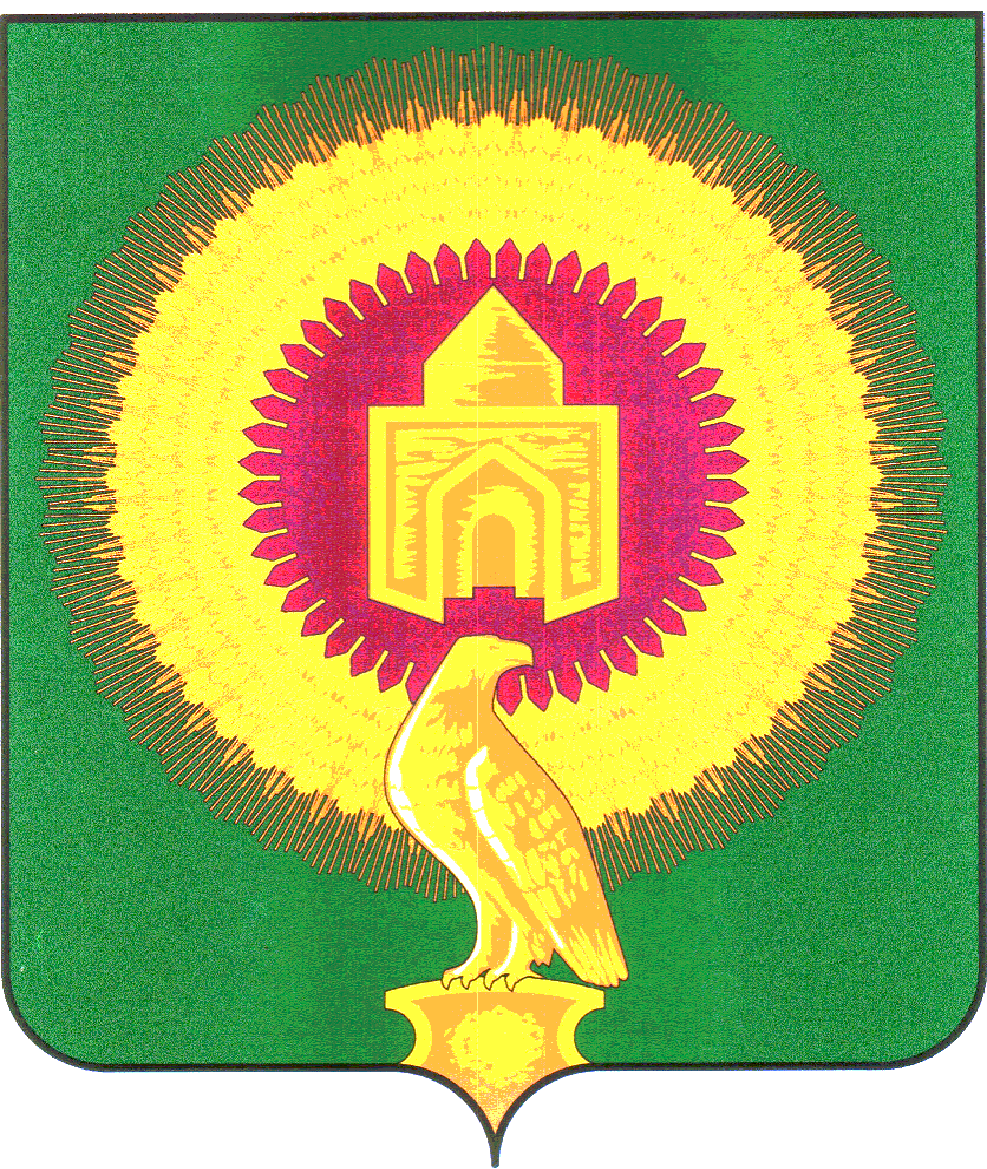 Совет депутатов Краснооктябрьского сельского поселения  Варненского муниципального района Челябинской областиРЕШЕНИЕ  От 14.09.2021г.  №   14/3 Об отмене  решения Совета депутатов Краснооктябрьского сельского поселения от 03.08.2018г.№ 11 «Об утверждении положения о муниципальном контроле за сохранностью автомобильных дорог местного значения   на территории Краснооктябрьского сельского поселения »В соответствии с Федеральным законом от 31.07.2020г. № 248-ФЗ «О государственном контроле (надзоре) и муниципальном контроле в Российской Федерации, Федеральным законом от 06.10.2003 №131-ФЗ «Об общих принципах организации местного самоуправления в Российской Федерации», Уставом  Краснооктябрьского сельского поселения Варненского муниципального района Челябинской области, Совет депутатов  Краснооктябрьского сельского поселенияРЕШАЕТ: Признать утратившими силу Решение Совета депутатов Краснооктябрьского сельского поселения от 03.08.2018года № 11 «Об утверждении положения о муниципальном контроле за сохранностью автомобильных дорог местного значения на территории Краснооктябрьского сельского поселения».Настоящее Решение подлежит опубликованию на официальном сайте администрации Краснооктябрьского сельского поселения Варненского муниципального района Контроль за исполнением настоящего постановления оставляю за собой.Глава Краснооктябрьского сельского поселения:                          	А.М.МайоровПредседатель Совета депутатов 	                                                           Л.В.Князева